Aufgabe 10: BalaioTanzt Samba. Bildet einen Kreis.Immer vier Tänzerinnen und Tänzer treten in den Kreis.Tanzt die richtige Samba-Schrittfolge im Samba-Rhythmus zum Lied «Balaio».
Vier Schüler und vier Schülerinnen stehen einander gegenüber.Tanzt aufeinander zu und voneinander weg.Balaio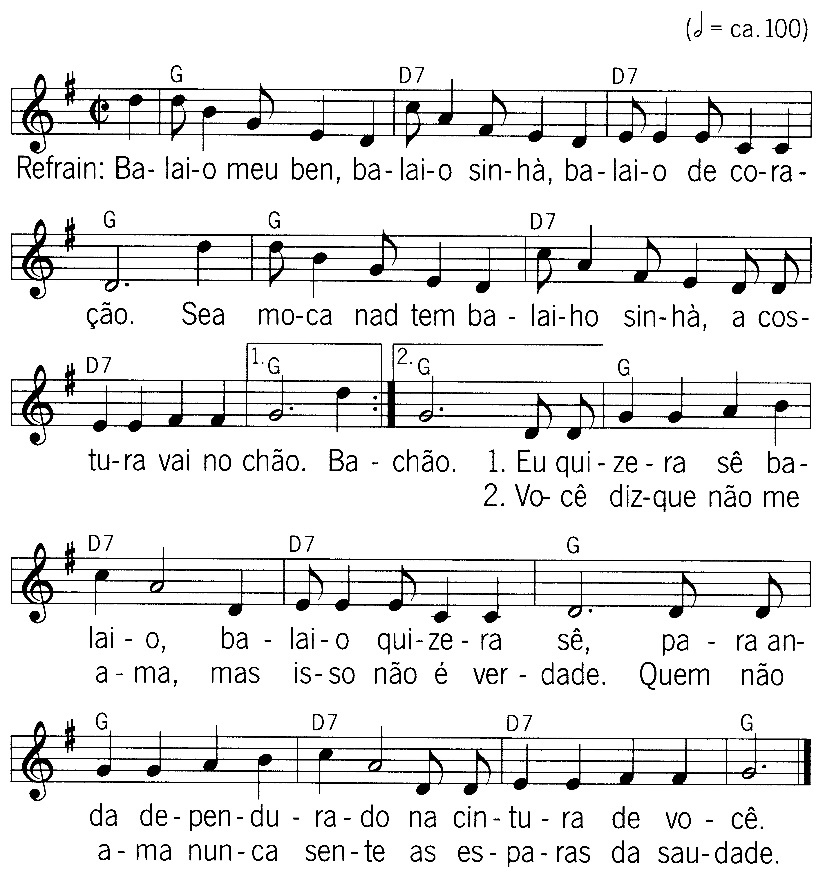 	Aus dem Lehrmittel «Seven to nine» © 2017 Klett und Balmer Verlag, Zug	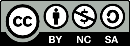 Die Samba wird getanzt.Schaut Euch ein Video mit Sambabeispielen an. Versucht den Grundschritt in der Klasse: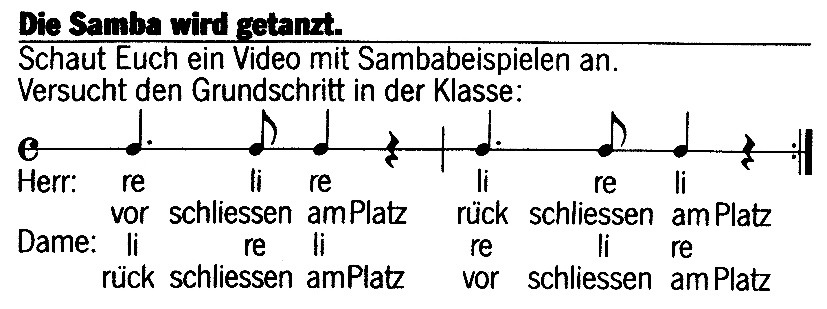 BewegenDer Grundschritt wird in punktiertem Rhythmus getanzt: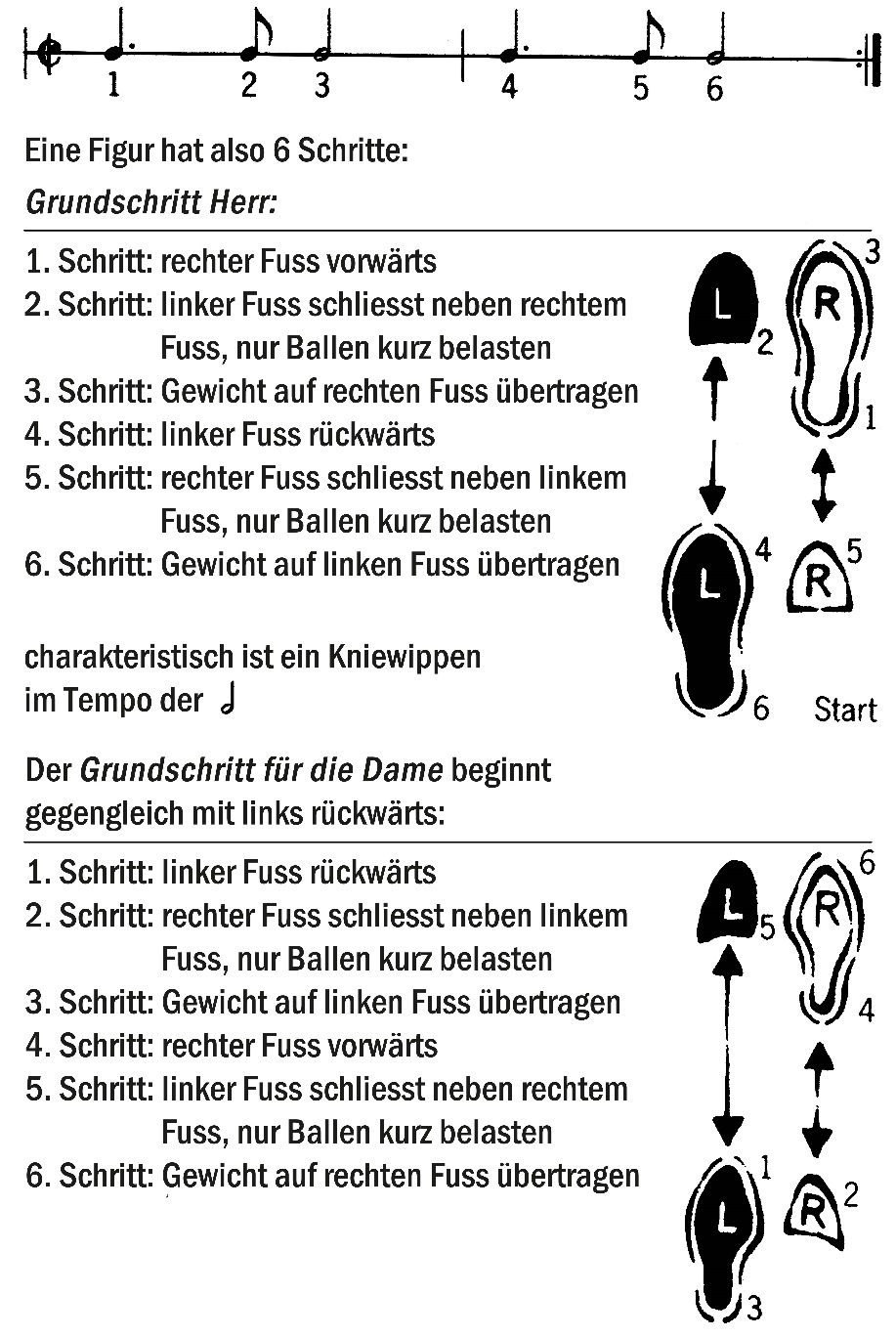   Aus dem Lehrmittel «Seven to nine», Lehrerkommentar © 2017 Klett und Balmer Verlag, Zug